DERECHOS DE LA NATURALEZA MODELO DE DEMANDA RELATIVA A INTERESES DIFUSOS - DERECHOS DE LA NATURALEZASEÑOR JUEZ DE LA UNIDAD JUDICIAL ESPECIALIZADA DE LO CIVIL Y MERCANTIL DEL CANTÓN QUITO, PROVINCIA DE PICHINCHA.………………, Defensor del Pueblo, con número de cédula de ciudadanía…………………… de estado civil …………………, de …………………… años de edad, de profesión abogado con dirección domiciliaria ………………. y electrónica………………………… Además manifiesto el casillero judicial………………….. y electrónico…………………………….. de mi defensor Dr. …………………………….Aclaro, que con la documentación que acompaño desempeño actualmente las funciones de Defensor del Pueblo, por tal estoy con capacidad legal para presentarme como legitimado activo, en este proceso.Comparezco, manifestando lo siguiente:PRIMERO. -	DESIGNACIÓN	DE JUZGADOR Y COMPETENCIADando cumplimiento al artículo 142. l, la designación del juzgador ante quien propongo la demanda queda hecha: esto es, la Unidad Judicial especializada de lo Civil Y Mercantil del cantón ……………, provincia de ………………..Es la Unidad Judicial Especializada de lo Civil y Mercantil del cantón …………., Provincia de …………….., la competente para conocer estas acciones, conforme disponen los artículos 239 Y 240 del Código Orgánico de la Función Judicial.Además, usted señor juez, es competente, por cuanto el domicilio de la parte actora Y del demandado, lo tenemos en la ciudad de ……………….., provincia de ………………….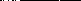 SEGUNDO. - LAS GENERALES DE LEY DE LA PARTE ACTORAMis nombres, apellidos y demás generales de ley quedan indicados, conforme constan el nombramiento y posesión de mi cargo de Defensor del Pueblo, y la cédula de ciudadanía.TERCERO. - GENERALES DE LEY DEL DEMANDADO Y LUGAR DONDE DEBE CITARSE.Dando cumplimiento al artículo 142.4. los nombres de la demandada, es la empresa de ……………… denominada ……………, domiciliada en esta ciudad de …………, en las calles……………….. lugar donde tiene su sede principal y cuyo gerente y representante legal, es el señor ……………………, conforme lo acredito con la certificación del Registro Mercantil de este cantón.CUARTO. - NARRACIÓN DE LOS HECHOSDando cumplimiento al artículo 142.5, a continuación, narro los hechos en forma detallada y pormenorizada, pues los mismos van a servir de fundamento a las pretensiones por lo que lo hago debidamente clasificados y numerados.Hecho primeroQue, la fábrica………………., ubicada en…………………………….. de la empresa …………………….. cuya actividad económica es la de producir …………….., contamina gravemente el medio ambiente, porque en forma continua vierte residuos líquidos y gaseosos que causan perjuicios y alteraciones en la flora y fauna existentes a su alrededor…………….. que constituyen, lo que es peor un serio peligro para la salud de los pobladores de la zona en donde funciona la fábrica …………………, de la empresa ……………………., quebrantando el principio constitucional de derecho a la salud.Hecho segundoQue, la Defensoría del Pueblo, según lo dispuesto por los artículos 38 y 39, del COGEP, está facultada para representar a la naturaleza por iniciativa propia; esto es en este caso a proteger el medio ambiente y los recursos naturales, según se puede apreciar de los artículos antes mencionados.Hecho terceroQue la fábrica ………………, que es parte de la empresa ………………………. se encuentra conformada mediante escritura pública de constitución, de fecha ………………… otorgada ante la notaria……………………………. e inscrita en el Registro Mercantil de este cantón, con fecha …………………, cuya finalidad es producir embutido.Hecho cuartoQue, la fábrica …………………, de la empresa ……………………, al producir …………………….., conforme lo voy a justificar, está afectado gravemente el medio ambiente, y causando graves problemas de salud a las personas que viven en dicha zona, conforme lo acredito con documentos que a continuación los menciono.QUINTO. - FUNDAMENTOS DE DERECHO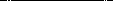 Dando cumplimiento al artículo 142.6, señalo las siguientes disposiciones legales con claridad y precisión que justifican el ejercicio de la presente acción, y son:Artículos 7 1 al 74 de la Constitución de la República.Artículos 38 al 40 del COGEP.Artículos 28 y 41 de la Ley Orgánica de Protección Ambiental.Hay que hacer énfasis de lo siguiente:Que, interés difuso, es aquel cuya titularidad corresponde a un conjunto indeterminado de personas, respecto de bienes de inestimable valor patrimonial, tales como el medio ambiente, entre otros.Que, puede promover o intervenir en el proceso sobre intereses difusos cualquier persona natural o jurídica. colectividad o por el Defensor del Pueblo.Que, las acciones por daño ambiental. es el producido a las personas o a su patrimonio como consecuencia de este deben ejercerse de forma separada e independiente.Que, las medidas remediadoras, restauradoras y reparadoras de los daños ambientales, así como su implementación, se someterán a la aprobación de la autoridad ambiental nacional.Que, en el caso de que no existan las medidas aprobadas por la autoridad ambiental nacional, el juzgador que conoce el proceso debe ordenar dichas medidas; si por aplicación de otras leyes, se hubiera conseguido prevenir los daños ambientales.SEXTO. - ANUNCIO DE LOS MEDIOS DE PRUEBADando cumplimiento al artículo 142.7, anuncio los siguientes medios de prueba que ofrezco para acreditar los hechos antes mencionados:Prueba documentalEscritura pública de constitución de la fábrica ………………., de la empresa ………………….. realizada el  ………………,protocolizada en la notaria ………………… e inscrita en el Registro Mercantil………………..,con lo que justifico que dicha empresa está destinada a la producción de …………. y que funciona en el sector……………………….Copia legalizada de la Asamblea Nacional, con la cual justifico, que con fecha…………me posesione del cargo de Defensor del Pueblo después de haber ganado el concurso de merecimientos con veeduría nacional e internacional conforme lo acredito con el certificado del control de ……………………Certificado conferido por el Registro Mercantil de este cantón, con fecha…………… del cual se desprende que el señor ………………….., es el gerente y representante legal de la empresa demandada.Aun cuando es de conocimiento general, me permito anexar a la presente copia del Registro Oficial, en la que se establece por parte de la Asamblea Nacional la expedición de la Ley Orgánica de la Defensoría del Pueblo.Prueba pericialSolicito que se practique una pericia en ecología, con técnicos en la materia acreditados en el Consejo de la Judicatura, quienes presentarán su respectivo dictamen, sobre lo siguiente:Examen, de las zonas aledañas a la fábrica ………………, de la empresa ……………, ubicada en…………………………………. a efecto de determinar la existencia y el grado de contaminación producido con los residuos líquidos y gaseosos vertidos por dicha fábrica.Examen, de la flora existente alrededor de la fábrica …………………, de la empresa ……………., a efecto de determinar los daños ecológicos producidos a aquella como consecuencia de la indicada contaminación por la fábrica …………………….El Examen, de la fauna existente alrededor de la fábrica en cuestión. con el fin de verifica el daño producida a aquella como consecuencia de la aludida contaminación.Con estos medios de prueba pericial, la Defensoría del Pueblo, a la cual represento, va a probar y esclarecer los daños ecológicos por la existencia de contaminación del medio ambiente debido a los residuos líquidos y gaseosos vertidos por la fábrica ……………, de la empresa ……………………, cuyo gerente ……………. representante legal es …………………; esto es, se ha afectado gravemente a la fauna, flora, y a la salud de los pobladores de las zonas aledañas a dicha fábrica.Inspección judicialSolicito que se señale día y hora para que la Unidad Judicial a su cargo, practique una inspección judicial sobre la fábrica …………………. de la empresa ……………………. ubicada en………………. así como sobre las zonas periféricas a dicha fábrica, a fin de que se pueda apreciar personalmente que esta vierte residuos líquidos y gaseosos que contaminan e] medio ambiente- de esta manera la Defensoria del Pueblo como accionante en el presente proceso demostrará la veracidad de lo manifestado en el capítulo sobre los hechos; esto es, acerca de la existencia de residuos líquidos y gaseosos vertidos por la fábrica …………………., de la empresa ………………., cuyo gerente y representante legal es……………….., los mismos que dañan el medio ambiente y afectan gravemente la fauna, flora y la salud de las personas que habitan las zonas cercanas en donde funciona la fábrica………………, de la empresa …………………..SÉPTIMO. - PRETENSIÓNDando cumplimiento a lo que dispone el artículo 142.9, la pretensión clara y precisa que exijo, es que usted disponga en sentencia, lo siguiente:Se sirva tener por interpuesta la presente demanda y darle trámite que a su naturaleza corresponde conforme al derecho que le corresponde a la pacha mamá o naturaleza, esto es por así disponerlo la Constitución de la República, en los artículos antes mencionados. Que en sentencia, se declare a……………………., gerente y representante legal de la fábrica………………., de la empresa ……………………, a la reparación de los daños ocasionados por la vertiente de residuos líquidos y gaseosos. tanto a las personas que habitan en dicha zona, así como a los daños a la madre naturaleza que se ha producido por el medio fábrica …………………. empresa ………………………, antes mencionada en el sector ……………….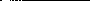 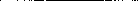 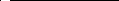 La procedencia del pago de indemnización con intereses, conforme dispone el artículo 95.9 del COGEP.El pago de las costas procesales, conforme dispone el COGEP, en los artículos 95.9- y 284, si es que la parte demandada litigue de forma abusiva, maliciosa, temeraria o con deslealtad, más aun al tratarse de daños ambientales que afectan los derechos de buen vivir que tenemos todos los que habitamos en este país, especialmente en relación con los artículos 12 al 34: 71 ,72.73,y 74 de la Constitución de la República; así como con los artículos 19, 20,41,42,43, de la Ley de Gestión Ambiental.OCTAVO. - CUANTÍADando cumplimiento a lo que dispone el artículo 142.10, en concordancia con el artículo 144.6, la cuantía del presente proceso es indeterminada.NOVENO. - PROCEDIMIENTODando cumplimiento al artículo 142.11 del COGEP,  la especificación del procedimiento en que debe sustanciarse la presente demanda relativa a intereses difusos, es el procedimiento ordinario, que está regulado en los artículos 289 al 298 ibidem.DÉCIMO. - FIRMAS DEL ACTOR Y DEL ABOGADODando cumplimiento a lo que dispone el artículo 142.12, procedo a firmar el presente escrito de demanda relativa a intereses difusos en mi calidad de Defensor del Pueblo, además de los abogados de la Defensoría del Pueblo Drs……………,……………..Acompaño copias de la presente demanda y firmo con los abogados que laboran en el Departamento Jurídico de la Defensoría del Pueblo, a quienes autorizo para que a mi nombre y representación, suscriba cuanto escrito fuere menester en defensa de los intereses de ……………..la naturaleza a la cual estamos representando o lo haga de manera oral.EL ACTOR ……….				 	ABOGADO …………C.C…………….……					MAT…………………….